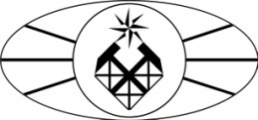 МИНОБРНАУКИ РОССИИФедеральное государственное бюджетное образовательное учреждение высшего образования «Российский государственный геологоразведочный университет имени Серго Орджоникидзе»(МГРИ-РГГРУ)Институт Современных технологий геологической разведки, горного и нефтегазового дела Кафедра Современных технологий бурения скважинРАБОЧАЯ ПРОГРАММА ПРАКТИКИБ2.п.2 «ПРЕДДИПЛОМНАЯ ПРАКТИКА» Направление подготовки: 21.03.01 «Нефтегазовое дело»Программа подготовки «Бурение нефтяных и газовых скважин» (академический бакалавриат)Формы обучения: очная                                            Промежуточная                                                                  аттестация    зачет с оценкойПрограмма рассмотрена и утверждена на заседании кафедры_______________                                  Протокол № _________от «___»__________2018 г.                            Зав. кафедрой, профессор __________(Соловьев Н.В)Москва, 2018 г.ЦЕЛИ И ЗАДАЧИ ПРЕДДИПЛОМНОЙ ПРАКТИКИЦель: Основной целью практики являются совершенствование производственных навыков и сбор материалов для совершенствования дипломного проекта.Основными задачами практики являются:детальное изучение конкретных геологических и организационных условий на месте практики;ознакомление со структурой и взаимодействием всех основных и вспомогательных подразделений предприятий ;приобретение	практических	навыков	рационального использования технических средств, изучение технических регламентов бурения;сбор исходных данных, необходимых для дипломного проектирования;-анализ существующих недостатков производства с тем, чтобы обеспечить высокий технико-экономические и качественные показатели проектируемых работ;участие в проведении исследований по актуальным производственным вопросам, в основном по заданию предприятия, где студент проходит практику;выбор конкретного технологического или технического вопроса, требующего детального изучения и разработки в специальном разделе проекта;изучение передовой организации работ в бригадах и путей повышения экономической эффективности работ.МЕТО ДИСЦИПЛИНЫ СТРУКТУРЕ ООП ВОВзаимосвязь дисциплины Б.2.П.2 «Преддипломная практика» с другими составляющими ООП следующая:Предшествующие дисциплины: данная практика базируется на освоении студентами всех специальных дисциплин ООП, соответствующих программе подготовки «Бурение нефтяных и газовых скважин»СОДЕРЖАНИЕ МАТЕРИАЛА ПРАКТИКИДанная практика относится к производственной в целях получения профессиональных умений и опыта профессиональной деятельности.Преддипломная практика проводится в ведущих Вузах и НИИ Москвы, а также в виде экскурсии на производственные объекты ОАО «Газпром», Рязань, Касимов.Преддипломная практика проводится для выполнения выпускной квалификационной работы и является обязательной.По видам практик - путем выделения в календарном учебном графике непрерывного периода учебного времени для проведения каждого вида практик, дискретно.Выполняя основную работу на рабочем месте, студент в  течение практики должен собрать и изучить материал по следующим вопросам:Экономико-географическая характеристика района работ.Местоположение проектируемого района работ. Пути сообщения: шоссейные, железнодорожные, водные, воздушные. Состояние дорог. Расстояние от участка работ до базы и ближайших перевалочных пунктов. Возможность использования имеющих путей сообщений для транспортировки грузов на проектируемый объект работ и необходимость постройки новых дорого. Стоимость перевозок грузов при различных видах транспорта.Обжитость района, плотность и состав населения, главнейшие населенные пункты, их местоположение.Промышленность района.Сельское хозяйство и основные его отрасли.Топливно-энергетические базы. Наличие электроэнергии на объекте работ и ее стоимость. Необходимость строительства линий электропередач.Местные строительные материалы. Возможность их использования при ведении буровых работ. Стоимость местных строительных материалов, условия транспортировки.Наличие источников питьевой и технической воды их местоположение. Способы доставки воды к производственным цехам.Перспективы экономического развития района в связи с разведкой месторождений.Геологические сведения о площадиЛитологический состав пород, их мощность , твердость , пластовые давления и температура. Монолитность ( или трещиноватость) , степень сцементированности горных пород, их устойчивость в водой среде или фильтрации промывочной жидкости ( набухаемость) .Тектоника : тип и размеры структуры , простирание ее оси, углы падения пород на крыльях, наличие тектонических нарушений и положение плоскостей этих нарушений.Нефтегазоносность : данные о мощности продуктивной части пласта, коллекторских свойствах его ( пористость, проницаемость, степень глинистости); пластовые давление в пределах того участка, где закладывается скважина; ожидаемые дебиты в начальный период и на заключительной стадии разработки месторождения ( для нефтяных скважин указывается суммарный дебит всей жидкости- нефти и воды) ; сведения по каждому пропластку в случае наличия нескольких продуктивных пропластков.Водоносность : перечисляются все водоносные горизонты ; сведения о их мощности , пластовом давлении, типе пластовых вод, степени минерализации и возможном дебите.Геологические условия бурения скважинНеобходимость собрать сведения о буримости горных пород,  назвать зоны при проходке которых возникают осложнения , указать при какой плотности промывочной жидкости происходит осложнение. Если в разрезе встречаются многолетнее мерзлые породы, следует указать глубину подошвы этих пород и минимальную их температуру. Для хемогенных пород необходимо указать их состав, залегают ли эти породы единой монолитной толщей или перемежатся другими . Желательно собрать данные о градиентах давлений разрыва пород.Геолого-геофизические работы и испытание скважиныСведения об: интервалах , при бурении которых следует отбирать керн или шлам; объем геофизических исследований и измерений в процессе бурения ; способ перфорации обсадных колонн (если в этом будет необходимость) ; максимальна возможное снижение давления внутри эксплуатационной колонны во время опробования.Технология и техника буренияВ период прохождения практики следует собрать сведения о:требованиях , предъявляемых к выбору конструкции скважины;применяемых способах бурения ( гидравлических забойных двигателях) ;специальных снарядах для отбора керна;бурильных , утяжеленных и обсадных трубах , и их соединениях;технологические параметрах режима бурения , контроле за процессом бурения , применяемых приборах , каналах связи для контроля забойных параметров;буровых растворах, применяемых материалах и химических реагентах;методах регулирования параметров буровых растворов, подборе их рецептур для конкретных условий бурения;оборудование для приготовления и очистки буровых растворов, элементах циркуляционной системы.Собранный за время прохождения преддипломной практики материал должен также содержать такие сведения :Крепление нефтяных и газовых скважин, спуск обсадных колонн, способы цементирования, рецептура тампонажных смесей, технология цементирования и определение качества цементирования;Оборудование устья скважины, противовыбросовое оборудование, типы и основные параметры превенторов;контроль за направлением трасс скважин. Бурение наклонных скважин, применяемые снаряды и технологии;Способы применения отклоняющих устройств. Методы наклонных скважин, многозабойное и горизонтальное вскрытие нефтеносных пластов;Осложнения при бурении и борьбе с ними. Каверно- желобообразование. Прихваты бурильных труб и борьба с ними;Поглощение буровых растворов и меры борьбы с поглощениями. Технические средства для изоляции зон поглощения и тампонирующие смеси;Аварии при бурении нефтяных и газовых скважин, мероприятия по их предотвращению и противозабойный инструмент;Методы вскрытия нефтегазовых пластов. Технология вскрытия. Испытание пластов в процессе бурения скважин. Определение параметров пластов по результатам опробования;Методы отбора проб горных пород, жидкости и газа в скважинах ( применяемые снаряды и аппаратура) ;Проведение перфорации обсадных колонн ( применяемые перфораторы).Проведение геофизических исследований в скважинах (применяемая аппаратура).Проведение геологической документации по материалам бурения и опробования скважин;консервация и ликвидация скважин;Нормативные документы на сооружение нефтяных и газовых скважин.КОМПЕТЕНЦИИ ОБУЧАЮЩЕГОСЯ, ФОРМИРУЕМЫЕ В РЕЗУЛЬТАТЕ ОСВОЕНИЯ ДИСЦИПЛИНЫВ процессе освоения учебной дисциплины Б2.П.2 «Преддипломная практика» студент формирует и демонстрирует следующие общекультурные, общепрофессиональные и профессиональные компетенции, сформированные в соответствии с ФГОС ВО по направлению подготовки21.03.01 «Нефтегазовое дело», квалификация «бакалавр», утвержденного приказом Министерства образования и науки РФ 12.03.2015 г. № 226:Таблица 1В результате освоения учебной дисциплины Б2.П.2 «Преддипломная практика»  обучающийся должен демонстрировать результаты образования в соответствии с требованиями ФГОС ВО:Таблица 2юй ь\Структура и содержание практикиОбщая	трудоемкость	освоения	Б2.П.1	«Преддипломная	практика»составляет 6 недель (324 часов) 9 з.е.т.ФОРМЫ ОТЧЕТНОСТИ ПО ПРАКТИКЕПо итогам практики бакалавр предоставляет на кафедру отчет по практике.В содержание отчета должны входить:Задание на преддипломную практику.Индивидуальный план преддипломной практики.Введение, в котором указываются: актуальность исследования, цель, задачи, место, сроки прохождения практики; перечень выполненных работ и заданий. ( ОК-3,4,6,7,9)Основная часть, содержащая результаты:теоретические разработки выбранной темы исследования;описание организации индивидуальной работы и результаты анализа проведенных занятий. (ОК -3,4,6,7,9; ОПК – 1,2,3,4,5,6)Заключение, включающее индивидуальные выводы о практической значимости	проведенного		научно-педагогического	исследования	и отражающее		его	основные	результаты.		(ПК- 1,2,3,4,5,6,7,8,9,10,11,12,13,14,15,16,17,18,19,20,21,22,23,24,25,26,27,28, 29,30)Список использованных источников.Приложения.В отчет обязательно должно быть включено методическое обеспечение проведенных занятий. Оно может включать подробный конспект занятий, перечень контрольных вопросов, задачи, тесты, список литературы, материалы, обеспечивающие применение инновационных методов обучения (деловые игры, case-study, проектные методы, тренинги и т.д.) с использованием современного программного обеспечения и методические рекомендации по их использованию на практических (семинарских) занятиях.ТРЕБОВАНИЯ К СОДЕРЖАНИЮ И ОФОРМЛЕНИЮ ОТЧЕТА О ПРОХОЖДЕНИИ ПРАКТИКИОсновные требования, предъявляемые к оформлению отчета по практике:отчет должен быть отпечатан через 1,5 интервала шрифт Times New Roman, номер 14 pt; размеры полей: верхнее и нижнее 2 см, левое 3 см, правое 1,5 см;рекомендуемый объем отчета 20−25 страниц машинописного текста;в отчет могут быть включены приложения, объемом не более 20 страниц, которые не входят в общее количество страниц отчета;отчет должен быть иллюстрирован рисунками, таблицами, графиками, схемами и т. п. Бакалавр представляет отчет в сброшюрованном виде вместе с другими отчетными документами ответственному за проведение педагогической практики преподавателю. К отчету обязательно прикладывается отзыв непосредственного руководителя практики.ФОНД ОЦЕНОЧНЫХ СРЕДСТВ ДЛЯ ПРОВЕДЕНИЯ ПРОМЕЖУТОЧНОЙ АТТЕСТАЦИИ ПО ИТОГАМ ОСВОЕНИЯ ПРАКТИКИКонтроль студентов осуществляется в виде:итогового контроля (зачета в третьем семестре).Аннотация оценочных средств по производственной практике Б2.П.2«Преддипломная практика»Программой практики предусмотрены следующие виды текущего контроля успеваемости (промежуточной аттестации), формы оценочных средств и критерии оценивания формируемых общекультурных, обще профессиональных и профессиональных компетенций:Таблица 6Методические указания и рекомендации по оценке знаний, умений, навыков при собеседовании.Собеседование – средство контроля, организованное как специальная беседа преподавателя с обучающимся на темы, связанные с изучаемой дисциплиной, и рассчитанное на выяснение объема знаний обучающегося по определенному разделу, теме, проблеме и т.п. Для повышения объективностиоценки	собеседование	может	проводиться	группой преподавателей/экспертов. Критерии оценки результатов собеседования зависят от того, каковы цели поставлены перед ним и, соответственно, бывают разных видов: – индивидуальное (проводит преподаватель) – групповое (проводит группа экспертов); – ориентировано на оценку знаний – ситуационное, построенное по принципу решения ситуаций. Цели проведения собеседования определяют и критерии оценки его результатов, некоторые из которых приведены в таблицеКритерии оценки при собеседованииУЧЕБНО-МЕТОДИЧЕСКОЕ ОБЕСПЕЧЕНИЕ ПРАКТИКИОсновная литература:А.Г. Калинин. Бурение нефтяных и газовых скважин. Учебник для вузов. Москва 2008г.В.С. Литвиненко, А.Г. Калинин. Основы бурение нефтяных и газовых скважин. Учебник для вузов. Москва, 2013г.Дополнительная литература1) А.Г. Калинин, Р.А. Ганджумян, А.Г. Мессер. Справочник бакалавра технолога по бурению глубоких скважин. М.Недра, 2005г.Отечественные журналы:Безопасность труда в промышленности Бурение и нефтьГазовая промышленностьГеология нефти и газаИзвестия вузов. Геология и разведка Известия вузов. Нефть и газМагистральный трубопроводный транспорт Нефтегазовая вертикальНефтегазовое строительство Нефтегазовые технологииНефтепромысловое дело Нефть, газ и бизнесНефть и капитал Нефть РоссииНефтяное хозяйствоСтроительство нефтяных и газовых скважин на суше и на море Трубопроводный транспорт нефтиТерритория «Нефтегаз»Управление качеством в нефтегазовом комплексе Зарубежные журналы:EuroilGaz du Monde Pipeline news Pipeline constraction OffshoreOil and Gas JournalSPE Drilling and Completion Word Oil.Интернет ресурсыwww.wizrtheurope.com;www.sigmapumpy.com;www.micon.drlling.com;www.bentec.com;www.smithbits.com;www.hugheschristensen.com;www.boartlongear.com 8.wwwvarelinte.com;9. МАТЕРИАЛЬНО-ТЕХНИЧЕСКОЕ ОБЕСПЕЧЕНИЕПРАКТИКИДля проведения практики используется1) Измерительные комплексы по качеству скручивания обсадных труб при спуске группы WeatherfordC0;Лаборатории «ВНИИГАЗ», «Газпром»;лаборотории НИИ современных технологий бурения РГУ нефти и газа им. академика М.И. Губкина;объекты ОАО «Газпром», г. Касимов, Рязань.УТВЕРЖДАЮ:Директор института:________________Клочков Н.Н.«___»_____________2018  г.Общая трудоемкостьосвоения практики  9 з.е. (324 ак. ч.)Количество недель     6Курс           4Семестр      7Коды	компе-тенцийНазвание компетенцииПрофессиональныефункции123ОБЩЕКУЛЬТУРЫЕ КОМПЕТЕНЦИИ ВЫПУСКНИКАОБЩЕКУЛЬТУРЫЕ КОМПЕТЕНЦИИ ВЫПУСКНИКАОБЩЕКУЛЬТУРЫЕ КОМПЕТЕНЦИИ ВЫПУСКНИКАCпособность и готовностьвыпускника	к	речевомуобщению	впрофессиональной(учебно-профессиональной)	иофициально-деловойсферах	с	соблюдениемОК-3логически верно,аргументировано и ясно строить устную иписьменную речьвсех норм речевой коммуникации: излагать устно и письменно результаты  своей учебнойи	исследовательскойработы; представлять себя,свой вуз, регион, страну;заполнять	анкеты,составлять	заявления,резюме, письма и другиетексты	официально-делового	стиля;	иметьнавыки межличностной игрупповой коммуникации, публичных выступлений, уметь задавать вопросы, корректно вести диалог,участвовать в дискуссии.ОК-4быть готовым к кооперации с коллегами, работе вколлективеСпособность соотносить свои устремления с интересами других людей и социальных  групп; иметь навыки совместной деятельности в группе, умения находить общие цели, вносить вклад в общее дело.ОК-6проявлять инициативу,находить организационно- управленческие решения и нести за них ответственностьГотовность	искать нестандартные решения, участвовать в принятии решений, брать на себя ответственность за их последствия, осуществлять действия и поступки на основе выбранных целей, быть готовым разрешать сложные, конфликтные или	непредсказуемые ситуации.Иметь	представления	о системе		российскогоправа;  понимать  значениеОК-7использовать нормативные правовые документы в своей деятельностизаконности	иправопорядка	в современном обществе, особенности правового регулирования будущей профессиональнойдеятельности. Уметь принеобходимости использоватьзаконодательные	инормативно-правовыеакты	в	области	горного, экологического, трудового,административного, уголовного, гражданскогои семейного права.Организовыватьпланирование,		анализ, рефлексию,	самооценкусвоей	учебно-ОК-9стремиться к саморазвитию, повышению	своей квалификации и мастерствапознавательной деятельности; формулироватьсобственные	ценностныеориентиры по отношению к	изучаемым	учебнымпредметам  и осваиваемымсферам деятельности.ОБЩЕПРОФЕССИОНАЛЬНЫЕ КОМПЕТЕНЦИИ ВЫПУСКНИКАОБЩЕПРОФЕССИОНАЛЬНЫЕ КОМПЕТЕНЦИИ ВЫПУСКНИКАОБЩЕПРОФЕССИОНАЛЬНЫЕ КОМПЕТЕНЦИИ ВЫПУСКНИКАОсознавать свою роль и предназначение,	уметьвыбирать	целевые	иОПК-1уметь критически оценивать свои личностные качества, намечать пути и выбирать средства развития достоинств и устранения недостатковсмысловые установки для своих действий и поступков, принимать решения. Стремиться к самопознанию, развитию личностных	качеств,психологическойграмотности,	культурымышления и поведения.ОПК-2осознавать	социальную значимость своей будущей профессии, иметь высокую мотивацию к выполнению профессиональнойдеятельностиОценивать экономическую и социальную роль нефтегазовойпромышленности	в отечественном и мировом развитии,	Пониматьсоциальнуюответственность	своей профессиональнойдеятельности,	обладать ответственностью		засудьбы	людей	ипорученное дело.Быть	способным проявлять гибкость в условиях		быстрыхперемен.	ЧерезОПК-3критически осмысливать накопленный опыт, изменять при необходимости профиль своей профессиональной деятельностинепрерывное образование стремиться к освоению новых	профилей профессиональнойдеятельности, расширению профессиональныхвозможностей.Эффективно использовать ситуацию на рынке труда, действовать	всоответствии   с   личной иобщественной выгодой.Быть	в	состоянииметодологическииспользовать	основныеобосновать	научное исследование.Пользоваться	основнымиОПК-4положения и методы социальных, гуманитарных и экономических      наук     прирешении       социальных       иметодами и приемами научного исследования и анализа	проблем,позволяющими    отличатьпрофессиональных задачфакты от домыслов, информацию от мнений, противостоятьманипулятивнымтехнологиям.ОПК-5анализироватьмировоззренческие,Анализироватьисторические	исоциально	и	личностнозначимые	проблемы, самостоятельно  формироватьсовременные	события	ипроцессы, политический и экономический	контексти	отстаивать	собственные мировоззренческие позицииобразовательных,профессиональных	и социальных ситуаций, ориентироваться	винформационных потоках, критически воспринимать информацию,распространяемую поканалам	СМИ,вырабатывать собственное мнение.понимать	и	анализировать экономические		проблемы	иАнализироватьсовременное	состояние отечественной и мировойОПК-6процессы, быть активным субъектом экономической деятельностиэкономики, нефтяной и газовой промышленности в условиях рыночнойэкономики.ПК-1самостоятельно	приобретатьновые	знания,	используя современныеБыть	осведомленным	вразвитии		современных проблем	техники	иобразовательные	и информационные технологиитехнологии бурового дела в России и за рубежом и насвоем	участкедеятельности их внедрять.ПК-2использовать	основныезаконы	естественнонаучныхдисциплин	впрофессиональнойдеятельности,	применять методы	математическогоПрименять	методы математического анализа и оптимизации        режимовбурения  и  моделированияанализа и моделирования, теоретического	и экспериментальногоисследованиябуровых процессов.ПК-3понимать сущность и значение информации в развитии	современного информационного общества, сознавать опасности и угрозы, возникающие в этом процессе,		соблюдатьосновные	требования информационнойбезопасности,    в    том  числезащиты          государственнойСоблюдать интеллектуальнуюсобственность, сохранять корпоративную разработку современных достижений технологий	иисследований буровых процессов.тайныПК-4владеть основными методами, способами и средствами получения,		хранения, переработки информации, работать с компьютером как средством	управленияинформациейИметь навыки работы с пакетами компьютерных программ по режимам и способам бурения.ПК-5составлять	и	оформлятьИметь	опыт	работынаучно-техническую	и служебную документациюсоставления	перечня традиционной отчетной документации,       правилазаполнения	бланков,правильно	пониматьсодержание	вновь поступающейдокументации.ПК-6применять	процессныйподход	в	практическойИспользовать	в производственнойдеятельности разделы фундаментальных наук при расчетах бурильного инструмента, режимов бурения и промывкискважиндеятельности,	сочетать теорию и практикуИспользовать	в производственнойдеятельности разделы фундаментальных наук при расчетах бурильного инструмента, режимов бурения и промывкискважинПК-7осуществлять	икорректироватьНа	уровне	буровогомастера	иметь	навыкитехнологические	процессыпри строительстве, ремонте и восстановлении	скважиносуществления	всехтехнологических операций в рамках рабочего проекта.различного	назначения	и профиля ствола на суше и намореПК-8эксплуатировать	и обслуживать технологическое оборудование,   используемоепри   строительстве,  ремонте,Руководить	буровой бригадой совместно с механиком		участкаэксплуатацииреконструкции	ивосстановлении	нефтяных	и газовых скважиноборудования и КИП.ПК-9оценивать риски и определять меры по обеспечениюбезопасноститехнологических процессов вНа буровой площадке, согласно Правилбезопасного пристроительстве нефтяных инефтегазовом производствегазовых скважин, 2003г.,обеспечивать их строгое соблюдение.Прогнозировать риски в бурении и устранять ихпричины.ПК-10применять в практической деятельности принципырационального использованияприродных ресурсов иСоблюдать экологическую безопасность пристроительстве скважин,принимать эффективныезащиты окружающей средымеры по защитеокружающей среды.ПК-11обоснованно применятьРаботать с системой КИПметоды метрологии и стандартизациина буровой, представлять размерный рядприменяемых долот, труб,характеристику материалов ихимреагентов, оцениватьвозможность применениягеонавигации припроводке скважины.ПК-12организовать работупервичных производственных подразделений,осуществляющих бурение скважин для достиженияпоставленной целиУправлять работой буровой бригады исмежных подразделений, взаимодействовать ссервисными фирмамиПК-13использовать методы технико-экономического анализаСовместно с планово- экономическим отделом участвовать в проведении технико-экономического анализа результатов работ буровой бригады инамечать пути улучшениярезультатов.ПК-14использовать принципы производственногоменеджмента и управления персоналомБыть способнымприменять принципы бурового менеджмента и управления небольшимколлективом, быть знакомым с основами логистики на буровомпредприятииПК-15анализировать использование принципов системыменеджмента качестваБыть знакомым с принципами менеджмента качества, выполнять всеего требования и по возможности вносить полезные дополнения иизменения.ПК-16использоватьорганизационно-правовые основы управленческой и предпринимательскойдеятельностиДавать оценку предпринимательскойдеятельности на буровом предприятии, используя организационно-правовые основы управленческой и предпринимательскойдеятельности.ПК-17изучать и анализироватьотечественную и зарубежную научно-техническуюИметь доступ кпериодической печати отечественной иинформацию по направлению исследований в областибурения скважин на суше и наморезарубежной, уметь выделить статьи понефтепромысловому делуи по бурению скважин.Критически оценить содержание статьи, и выявить новизнурезультатов.ПК-18планировать и проводитьнеобходимые эксперименты, обрабатывать, в т.ч. сИмея пакет компьютерных программ для расчетов вбурении, по заданиюиспользованием прикладных программных продуктов,интерпретировать результатыруководства в составе коллег участвовать вэкспериментально-и делать выводыисследовательскойдеятельности в качестве пользователя.ПК-19использовать физико- математический аппарат для решения расчетно-аналитических задач,Наряду с пакетами программ использовать, где это нужно, знания поматематике и физике.возникающих в ходе профессиональнойдеятельностиПК-20выбирать и применятьсоответствующие методымоделирования физических,Иметь представление ометодах математического и физическогохимических итехнологических процессовмоделирования и пользоваться ими какпотребитель.ПК-21осуществлять сбор данных для выполнения работ по проектированию буренияскважин на суше и на мореСобирать и обобщать промысловые данные, необходимые длясоставления рабочихпроектов буренияпоисковых, разведочных и эксплуатационныхскважин.ПК-22выполнять отдельныеэлементы проектов на стадиях эскизного, технического ирабочего проектирования.Работая в командеспециалистов, выполнять некоторые разделыпроектов.ПК-23использовать стандартные программные средства при проектировании.Применять и разбираться в имеющихся пакетах программ и использовать их в проектнойдеятельности.ПК-24составлять в соответствии с установленными требованиями типовыепроектные, технологические и рабочие документы.С учетом требований для составления проектных документов на бурениескважин быть способным составлять типовыепроектные,технологические и рабочие документы.ПК-25способность использовать физико-математическийаппарат для решениярасчетно-аналитических задач, возникающих в ходе профессиональнойдеятельности.ПК-26способность выбирать и применять соответствующие методы моделированияфизических,химических итехнологических процессов.ПК-27способность осуществлятьсбор данных для выполнения работ по проектированию бурения скважин, добычинефти и газа, промысловомуконтролю и регулированиюизвлечения углеводородов на суше и на море, трубопроводному транспорту нефти и газа, подземному хранению газа, хранению исбыту нефти, нефтепродуктови сжиженных газов.ПК-28способность выполнятьотдельные элементы проектов на стадиях эскизного,технического и рабочегопроектирования.ПК-29способность использовать стандартные программныесредства при проектировании.ПК-30способность составлять в соответствии сустановленными требованиями типовыепроектные, технологические ирабочие документы.Коды компе тенци йНазвание компетенцииНазвание компетенции«Допороговый» уровеньсформированности компетенцийКраткоесодержание/определени е. Характеристика обязательного«порогового» уровня сформированности компетенций увыпускника вуза12234ОКОБЩЕКУЛЬТУРЫЕ КОМПЕТЕНЦИИ ВЫПУСКНИКАОБЩЕКУЛЬТУРЫЕ КОМПЕТЕНЦИИ ВЫПУСКНИКАОБЩЕКУЛЬТУРЫЕ КОМПЕТЕНЦИИ ВЫПУСКНИКАОБЩЕКУЛЬТУРЫЕ КОМПЕТЕНЦИИ ВЫПУСКНИКАОК-3логическиверно, Допороговый Допороговый Пороговый уровень:аргументирова но и ясностроить устную и письменную речь уровень: Знать:	современное состояниеотечественной	и мировой экономики. Уметь:	оценивать	и прогнозироватьизменения политического,экономического	и культурногопространства. Владеть:профессиональной,социальной	и образовательноймобильностью, активностью,целеустремленностью,с трессоустойчивостью.Знать:						состояние современного					русского языка, основные законы и	особенности		его функционирования, закономерности				его развития,				актуальные проблемы							языковой культуры		общества		в процессе									речевой деятельности;						виды речевого						общения,; основные	литературные нормы и их особенности, общие			требования, предъявляемые						к текстам					различных стилей	и							жанров; приемы			компрессии текста;особенности	научного стиля,		правилапостроения научных текстов и их языкового оформления;особенностиофициально-деловогостиля,	правила построения устных и письменных деловых текстов и их языкового оформления;особенности публицистического стиля,правилапостроения публицистическихтекстов и их языкового оформления;лингвистические	ипсихолингвистическиеосновы	публичного выступления;особенности устной и письменной научно- техническойкоммуникации; этико- речевые нормы и правила	речевого этикета;Уметь: устно и письменно	излагатьрезультаты	своей учебной		иисследовательской работы;	выбиратьязыковые	средства,уместные	для конкретнойкоммуникативнойситуации;	строить высказывания с учетом литературных норм и коммуникативнойситуации;самостоятельно собирать и систематизировать разнообразнуюинформацию	из многочисленныхисточников составлять устные и письменные тексты научного и официально-деловогостиля;готовить	устные публичные высказывания		и анализироватьпрослушанныепубличные выступления; соблюдать	правиларечевого этикета; устно и письменно излагать результаты	своей учебной		иисследовательской работы,			представлять себя,	свой		вуз		вести диалог, дискуссию, спор Владеть:								владеть нормами		современного русского	литературного языка,							навыками организации				речи	с учетом						языковых, коммуникативно-речевых и этико-речевых норм;	навыками употребленияфункциональнодифференцированныхязыковых средств в соответствии	с конкретнымикоммуникативнымицелями,	задачами	и условиями;				навыками подготовки			устных	и письменных высказываний / текстов научного и официально- делового					стилей; методикой подготовки и анализа		публичного выступления,			навыками публичноговыступления.ОК-4быть готовым к кооперации сколлегами, работе вколлективе Допороговый уровень: Знать:	основныеэлементы	системы российского		права, Пороговый уровень:Знать: закономерности различных	видов социальноговзаимодействия людей изаконности	иправопорядка	в современном обществе. Уметь:принеобходимости использоватьзаконодательные	и нормативно-правовыеакты	в	областитрудового	игражданского законодательства. Владеть:	методами гражданско-общественнойдеятельности	в социально-трудовойдеятельности.групп; сущность и механизмы различных видов общения между людьми, особенности учебного, делового и межличностногообщения,	методы изучения личности в различныхсоциокультурныхсредах, психологические механизмы			социальных влияний	на			различные субъекты			социального взаимодействия, особенности вербальной и		невербальной коммуникации, способы адаптации в коллективе. Уметь: устанавливать и поддерживатьконструктивные отношения			между людьми	в	учебном, деловом				имежличностном отношении;аргументировано;убеждать коллег в правильностипредлагаемого решения, сравнивать, сопоставлять и	конкретизировать собственное и чужое мнение; делегировать полномочия;	какруководить,	так и подчинятьсяв зависимостиот поставленной перед коллективом задачи;охарактеризовать уровень сплоченности и психологический климат в своей учебной группе. Владеть:	навыками эффективного учебного, делового		имежличностногообщения,	навыками адаптивного поведения в малых		группах, навыками совместной деятельности в группе, навыками поиска общих целей и задач, культурой дискуссии,			спора, беседы,	навыками налаживанияконструктивногодиалога	с	членами коллектива. Допороговый Пороговый уровень: уровень:Знать:	основы Знать:	сущность	иразработки, принятия иособенностиреализациисоциальных процессов,организационно-ОК-6проявлять инициативу, находитьорганизационн о-управленческие решения инести за них ответственност ьа также особенности формальных	и неформальныхпроцессов в обществе. Уметь: налаживать взаимодействие	с коллективом,участвовать	всоциально значимой деятельности.управленческих решений в	условияхизменяющейсявнутренней	и	внешней среды,	пути		поиска нестандартных решений Уметь:			принимать решения, брать на себя ответственность		за	ихпоследствия, Владеть:	навыкамиосуществлять действия исовместнойпоступки	на	основедеятельности в группевыбранных	целевых	идля нахождения общихсмысловых	установок;целей.систематизировать	иобобщать информацию, необходимую	для принятияуправленческих решений;Владеть: навыками оценки и выбора вариантовальтернативныхрешений; навыками анализа проблемных ситуаций	впрофессиональнойдеятельности.ОК-7использовать нормативные правовые документы в своейдеятельности Допороговый уровень: Знать:	основные методы планирования, анализа, рефлексии и самооценки		своей учебно-позновательной деятельности. Уметь:			осознавать свою	роль	и предназначение, выбирать		целевые	и смысловые				установки для своих действий и поступков,			принимать решения. Владеть: готовностью искать нестандартные решения, участвовать в принятии решений. Пороговый уровень:Знать:	основы конституционного строя РОССИЙСКОЙФЕДЕРАЦИИ, прав и свобод человека и гражданина, основыорганизации	и осуществлениягосударственной власти, структуру и тенденции развития российского законодательства,сущность, характер и взаимодействиеправовых	явлений,основные проблемы правовогорегулирования сферы своей профессиональной деятельности,социальную значимость правовогорегулирования общественныхотношений	внефтегазовой отрасли.в профессиональной средеВладеть:нравственными	и социальнымиориентирами,необходимыми	для формированиямировоззрения	и достижения личного успеха, так и для деятельности	винтересах обществаПКОБЩЕПРОФЕССИОНАЛЬНЫЕ КОМПЕТЕНЦИИВЫПУСКНИКАОБЩЕПРОФЕССИОНАЛЬНЫЕ КОМПЕТЕНЦИИВЫПУСКНИКАОБЩЕПРОФЕССИОНАЛЬНЫЕ КОМПЕТЕНЦИИВЫПУСКНИКАОБЩЕПРОФЕССИОНАЛЬНЫЕ КОМПЕТЕНЦИИВЫПУСКНИКАОПК-1уметь критически оценивать свои личностныекачества,намечать пути и выбиратьсредства развитиядостоинств и устранения недостатковуметь критически оценивать свои личностныекачества,намечать пути и выбиратьсредства развитиядостоинств и устранения недостатков Допороговый уровень: Знать: основные проблемы в развитии современнойотечественной	и зарубежной  техники и	технологии буровых работ. Уметь: понимать смысл,интерпретировать	и комментировать полученнуюинформацию. Владеть:	методами сбора		исистематизации информации. Пороговый уровень:Знать: свою роль и предназначение, основы психологическойграмотности,	культуры мышления и поведения. Уметь:	составить	свой психологическийпортрет, определить качества, требующие корректировки;сопоставлять	и конкретизироватьсобственное и чужое мнение;	давать нравственную оценку собственным поступкам.Владеть: методами инавыками самопознания, самореализации ипостроения адекватной самооценки, культурой дискуссии, спора,беседы, навыками налаживанияконструктивного диалога с членамиколлектива.ОПК-2осознавать социальнуюзначимость своей будущейпрофессии, иметь высокуюмотивацию к выполнению профессионально й деятельности Пороговый уровень:Знать: роль и место нефтегазовой отрасли в отечественном		и мировом	развитии,основные				этапы развития	нефтегазовой отрасли, особенности ее регионально-отраслевой специфики;					роль отечественного высшего образования						в подготовке		кадров		для нефтегазовой	отрасли; социально-экономические, нравственные последствияпрофессиональнойдеятельности;	способы решениянепосредственных профессиональныхзадач,	учитывающих самоценностьчеловеческой личности. Уметь: отстаивать свои позиции	впрофессиональнойсреде,	находить альтернативныерешения,	решать	свои непосредственныепрофессиональные задачи	с	учетом самоценностичеловеческой	личности, анализироватьвозможные	позитивныеи негативные социально-экономическиепоследствия	своей будущейпрофессиональной деятельности;анализироватьсовременное состояние нефтяной и газовой промышленностиРоссии, использовать полученныетеоретические знания при	освоении специальных дисциплин нефтегазовогонаправления;анализировать не только технический, но и социальный	смысл инженернойдеятельности; применять социогуманитарнуюинформацию в решении вопросов, помогающих понимать значимость своей	будущей профессии.Владеть: навыками анализа основныхпроблем российской и зарубежнойнефтегазовой отрасли, методикамисопоставления углеводородных ресурсов стран итранснациональных корпораций внефтегазовой отрасли; навыками реализации полученныхтеоретических знанийпри освоенииспециальных дисциплин нефтегазовогонаправления.ОПК-3критически осмысливать накопленныйопыт, изменять принеобходимости профиль своей профессионально й деятельности Допороговый уровень: Знать:	основные объектыинтеллектуальной собственности. Уметь:	обеспечить сохранностькорпоративных разработок. Владеть: основными методами проведения исследованийсовременных технологических процессов. Пороговый уровень:Знать: Знать специфику и основные направления образовательного,научногосотрудничества	и взаимовлиянияроссийской и мировой науки и образования в области нефтегазового дела;	перспективы профессиональнойдеятельности	по получаемойспециальности.Уметь:		оценить правильность выбора вуза,	профессии, перспективы			и готовность работать по получаемойспециальности,анализировать ситуацию на рынке трудаВладеть: навыками освоения новых профилейпрофессиональнойдеятельности, навыками использованиянакопленного опыта в дальнейшейдеятельности.ОПК-4использовать основные положения и методысоциальных, Допороговый уровень: Знать:	основные пакетыкомпьютерных Пороговый уровень:Знать:	основные исторические категории, исторические       школы,общую        методологиюгуманитарных и экономических наук прирешениисоциальных и профессиональны х задачпрограмм. Уметь: использовать компьютерныепрограммы	для обработки массивов данных. Владеть:		навыками работы	с		пакетами компьютерных программ.исторического познания, функции исторического знания,		принципы научного исследования истории;		основные категории и понятия социальной психологии, основные социально- психологические факты и	способы	их интерпретации,социально-психологические характеристикииндивида и малой группы как субъектов социальных отношений; современныетеоретическиеположения и методы культурологи; основные политологические и социологическиекатегории			и	понятия, политологические школы,		перспективные научные			направления, методы	политологии	и социологии, сущность и особенность социальных процессов,				основы современной геополитики,политические технологии, место и роль России	в	системе международных отношений.Уметь:	критическипереосмысливать социо- гуманитарнуюинформацию, вырабатыватьсобственное	мнение,применять	социо- гуманитарнуюинформацию в решении вопросов, помогающих понимать социальную значимость	своей будущей        профессии,выражать	иобосновывать		свое мнение по вопросам социальной политики; анализировать не только технический, но и социальный	смысл инженернойдеятельностиВладеть: методамианализа современных событий и процессов всоциально-политической сфере жизни общества, методами научногоанализа при разработке курсовой и выпускной квалификационной работыОПК-5анализироватьмировоззренческ ие, социально и личностно значимые проблемы,самостоятельно формировать и отстаиватьсобственныемировоззренческ ие позиции Допороговый уровень: Знать:	перечень традиционной отчетнойдокументации. Уметь: составить требуемую отчетную документацию. Владеть: навыками обобщения технико- технологическойинформации. Пороговый уровень: Знать:	сущность	и значение информации в развитии современного информационногообщества;	техники анализапрофессиональных	и социальных ситуаций;Уметь:  формулировать и обосновать свою политическую  позицию,отношение к глобальнымпроблемамсовременности.Владеть: навыкамикритического анализа информации; навыками эффективного учебного, делового имежличностного общения; навыкамианализа исторических и современных событий и процессов сиспользованием знаний, полученных приосвоении дисциплин цикла ГСЭ. Пороговый уровень:Знать:	основныенаправления	и	условияэкономическогоразвития	нефтегазовыхОПК-6понимать ианализировать экономические проблемы и процессы, быть активнымсубъектом экономической деятельности Допороговый уровень:Знать: основные стандартные задачи профессиональнойдеятельности.Уметь: пользоваться основными методами научныхисследований.Владеть:	методами обобщенияинформации	и анализа проблем.регионов	России; закономерности		и особенностидеятельности предприятийнефтегазового комплекса в	условиях	рыночной (смешанной) экономики Уметь:	использовать	в профессиональной	и общественнойдеятельности	основы организациипроизводства,предпринимательства,хозяйственной,экономической	исоциальнойдеятельности, оцениватьсостояние рынка труда.Владеть: навыкамисравнительного анализа экономической теории и практики, навыками экономического обоснования выпускной квалификационнойработы.ПК-1Самостоятельно приобретать новые	знания, используясовременные образовательные иинформационны е технологии Допороговый уровень: Знать:	основы фундаментальныхнаук,	необходимых для		изучения профессиональных циклов. Уметь: использовать методы расчетов основных параметров узлов оборудования и механизмов. Владеть: методами проверочныхрасчетов	основных параметров технологических процессов. Пороговый уровень:Знать:	основные технологии		поиска, разведки и организации нефтегазовогопроизводства в России и за рубежом, стандарты и ТУ.Уметь: использовать знания о составах и свойствах нефти и газа, основные положения метрологии,стандартизации, сертификации нефтегазовогопроизводства вообще и строительства скважин в частности.Владеть: методами бурения забойными двигателями, долотамиРDC, применяемыми в России и за рубежомПК-2использоватьосновные законы естественнонаучн ых дисциплин в профессионально й деятельности, применятьметодыматематического анализа	имоделирования, Допороговый уровень: Знать:	перечень основныхтехнологическихпроцессов	бурения скважин. Уметь:анализироватьосновные	разделы рабочих процессов. Пороговый уровень:Знать: основные законы дисциплин инженерно- механического модуляУметь: использовать основные	законы термодинамики		и теплопередачи, правила построения технических схем и чертежей.Владеть: основнымитеоретического и экспериментальн ого исследования Владеть:	навыками внедрения технологических процессов.методами,используемыми геологами,интерпретации	данных геофизическихисследований, технико- экономического анализа, навыками составления рабочих проектов в составе	творческойкоманде.ПК-3пониматьсущность	и значениеинформации	в развитиисовременного информационног о	общества, сознаватьопасности	и угрозы,возникающие в этом процессе, соблюдатьосновные требованияинформационной безопасности, в том	числе защитыгосударственнойтайны Допогоровый уровень: Знать:	перечень эксплуатируемого оборудования		в пределах		участка работ. Уметь:	составитьзадания	натехническоеобслуживание  узлов и	механизмов оборудования. Владеть: навыками ведения	СПО,управления работ блока	очистки растворов. Пороговый уровень:Знать:	принципы соблюденияинтеллектуальнойсобственности,	систему поддержаниябезопасностижизнедеятельностиУметь: давать свою оценку корпоративным разработкам (no-how) в области предотвращения и	борьбы	сосложнениями	и авариями при бурении.Владеть: пониманием сущности и значении научно-техническойинформации	в устранении «узких мест» бурового производства.ПК-4владетьосновными методами,способами	и средствамиполучения, хранения,переработки Допороговый уровень: Знать: основные риски в нефтегазовом производстве. Уметь: выполнить прогноз рисков вбуровых процессах. Пороговый уровень :Знать:	назначение пакетов компьютерных программ, имеющихся на кафедреУметь: использовать компьютер  для решениянесложных  инженерныхинформации,работать	с компьютером как средствомуправления информацией Владеть:	навыками руководстваосновнымиоперациями	при проходке скважин.расчетов, типа подбора режима		бурения вертикальной скважины глубиной 3000 м в породах		средней твердости с помощью турбобура, ВЗД или роторным способом. При этом	конструкция скважины прилагается.Владеть:	методами оценки риска в бурении и управления качеством исполнениитехнологическихопераций.ПК-5составлять	и оформлятьнаучно-техническую	и служебнуюдокументацию Допороговый уровень: Знать:	основные мероприятия	на обеспечение экологическойбезопасности. Уметь: составить регламент контроля основныхтехнологических параметров. Владеть: основными эффективнымимерами	по	защите окружающей природной среды. Пороговый уровень:Знать: основные виды и содержание макетов производственнойдокументации.Уметь:	обобщать информацию и заносить в бланки макетов.Владеть: навыками составления отчетов, обзоров,	«суточныхрапортов	бурового мастера» и «заявки на материально-техническоеобеспечение»,	опираясь на реальную ситуацию.ПК-6применять процессныйподход	впрактической деятельности,сочетать	теориюи практику Допороговый уровень: Знать:	перечень контрольно- измерительных приборов на буровой. Уметь:	составить Пороговый уровень:Знать:	приемы компьютерной графики и чтения чертежей, теории механизмов и машин,  методы решенияпрактических    задач  нанормальный	ряд буровогоинструмента. Владеть:характеристикойматериалов	для изготовления бурового оборудования		и инструмента.базе сопромата.Уметь: использовать основные	методы проверочных расчетов статического,кинематического	и динамического расчетов несложныхтехнологическихпроцессов	ивспомогательного оборудования.Владеть:	методами сочетания теории и буровой практики, в частности,         сравнитьпринципы	расчетабурильной колонны при подъеме инструмента.ПК-7осуществлять		и корректировать технологические процессы		при строительстве, ремонте			и восстановлении скважин различного назначения			и профиля	ствола на суше и на море Допороговый уровень: Знать:	методы организациидеятельности первичныхпроизводственных коллективов. Уметь:	составить план		работпервичного трудового коллектива. Владеть:	методами оценкитехнологических рисков. Пороговый уровень: Знать:	основные производственныепроцессы,представляющие единую цепочку нефтегазовых технологий.Уметь:	в		сочетании	с сервисными компаниями и		специалистами технических	служб корректировать технологическиепроцессы	с	учетом реальной ситуацииВладеть:	навыками руководствапроизводственными процессами	(буровые растворы,цементирование,	СПО,Заканчивание	скважин,реконструкция скважин) с	применением современного оборудования	иматериалов.ПК-8эксплуатировать и	обслуживать технологическое оборудование,используемое пристроительстве, ремонте,реконструкции и восстановлении нефтяных	и газовых скважин Допороговый уровень: Знать:	основные показатели технико- экономическогоанализа. Уметь:	выполнить технико-экономическую оценку участка работ. Владеть:	основными элементамисистемного анализа. Пороговый уровень: Знать:		на			уровне бурового			мастера		– устройство			и	принцип работы основных узлов бурового оборудования. Уметь:	совместно	со службой						главного механика					обеспечить жизнедеятельность всего оборудования и КИП.Владеть:	навыками ведения СПО, процесса механического бурения (в соответствии с рабочим проектом),блока очисткиПК-9оценивать риски и определять меры	пообеспечению безопасноститехнологических процессов	в нефтегазовом производстве Допороговый уровень: Знать:	основные принципыпроизводственного менеджмента. Уметь: составить перечень элементов менеджментапервичного уровня – на уровне буровой бригады. Владеть: навыками работы первичными трудовымиколлективами. Пороговый уровень: Знать:	вероятность возникновения рисков в бурении,		способы предотвращениянарушения	правил охраны труда.Уметь: дать оценку пяти- шести рискам при бурении зон с АВПД и АНПД и т.п.Владеть:	владеть навыками руководства (с сервисной службой) операциями по борьбе с выбросами		ипоглощениями, проходкимногокилометровойтолщи	растворимых солей, зон ММП и др.ПК-10применять	в практическойдеятельности принципырационального использования природныхресурсов	и защитыокружающей среды Допороговый уровень: Знать:	основные элементыменеджмента качества. Уметь: выделить основные элементы менеджментакачества	попроектному производственному процессу. Владеть:	навыками менеджера качества. Пороговый уровень: Знать:	источники загрязненияокружающей					среды отходами				бурения	и правила охраны недр Уметь:	контролировать процесс						промывки скважин			и			очистки буровых					растворов, утилизации						шлама, хранения		материалов	и хим реагентов.Владеть:	методиками реализации на практике технологических операций по креплению и разобщению пластов, предусмотренныхрабочим проектом.ПК-11обоснованно применятьметодыметрологии	и стандартизации Допороговый уровень: Знать:	основные направления предпринимательско й	деятельности	в буровомпроизводстве. Уметь:	выделить элементы предпринимательства в	технологических процессах. Владеть:	элементами оценки предпринимательства, его результатов. Пороговый уровень: Знать:		современные методы	метрологии	и стандартизации		в нефтегазовом	деле,систему	КИП, типоразмеры бурильного инструмента и т.п.Уметь: использовать основные приборы и устройства для контроля режима бурения, свойств буровых и тампонажных растворов, испытания скважин.Владеть:	методами интерпретации основных данных		КИП,необходимых	длясупервайзинга	буровых процессов.ПК-12организовать работупервичных производственны х подразделений, осуществляющих бурение скважин для	достижения поставленнойцели Допороговый уровень: Знать:	перечень отраслевых научно- производственныхжурналов. Уметь: осуществлять технический перевод тематических статей. Владеть: навыками создания	банков технологическихданных. Пороговый уровень: Знать:	права	и обязанностируководителя первичногоподразделения бурового предприятия	(бригада, лаборатория, тампонажный		цех, бригада по капремонту и т.п.).Уметь:	руководить небольшим коллективом или командой рабочих и специалистов.Владеть:	методами оценки технологических рисков отбора, обученияи проверки значенийПК-13использоватьметоды	технико- экономическогоанализа Допороговый уровень: Знать:	методы постановкиэкспериментов. Уметь:	составить программупроведения экспериментов. Владеть:	методами оценкидостоверности экспериментальных данных. Пороговый уровень: Знать: методы технико- экономического анализа работы	первичных производственныхорганизаций.Уметь:	совместно	с экономической службой выявлять участки работ, в	первую		очередь нуждающихся			в технико-экономической оценке,	и	проводить данную оценку.Владеть:	навыками системного анализа и выявления		роли первичногоподразделения	надеятельность	всехдругих частей бурового производства.ПК-14использовать принципы производственно го	менеджмента и		управления персоналом Допороговый уровень: Знать:	основныеэлементы	физико- математическогоанализа. Уметь: осуществлять расчетные работы с использованиемкомпьютерных программ. Владеть:	методами проведенияэкспериментов Пороговый уровень: Знать:	основы логистики,применительно			к буровому	предприятию, когда			основные технологические операции совершаются в недрах	земли,	т.е.	в условияхнеопределенности. Уметь:	применять	на практике		элементы буровогопроизводственного менеджмента.Владеть:		навыками управления персоналом в	небольшомпроизводственномподразделении.ПК-15анализировать использование принциповсистемыменеджмента качества Допороговый уровень: Знать:	основные методы физического и математического моделирования. Уметь: выполнить анализ параметров моделирования. Владеть: навыками взаимодействия со смежнымиспециальностями. Пороговый уровень: Знать:	принципы менеджмента		качества на		буровомпредприятии.Уметь:	принеобходимости вносить изменения в эту систему. Владеть: основными элементами менеджера качества.ПК-16использовать организационно- правовые  основыуправленческой и Допороговый уровень: Знать:	основныеметоды	сбора Пороговый уровень: Знать:	возможности осуществленияпредпринимательскойпредприниматель скойдеятельностипервичной технологической информации. Уметь: осуществлять сравнение проектных параметровпроцессов	идостигаемых	в процессе внедрения. Владеть: методами выполнения работ по проектированиюосновных технологических процессов.деятельности	на вверенном объекте и ее законодательноерегулирование.Уметь:	находить возможность сочетания выполнения основных обязанностей		с элементамипредпринимательства.Владеть:	навыками принципиальной оценки применяемых видов предпринимательскойдеятельности на буровом предприятии.ПК-17изучать	ианализировать отечественную	и зарубежнуюнаучно- техническуюинформацию	по направлениюисследований в области бурения скважин на суше и на море Допороговый уровень: Знать:	методы составления проектов. Уметь: проводить анализ реализации проектов. Владеть: методами сбора первичной информации	для выполненияпроектов. Пороговый уровень: Знать:	названия журналов,предусмотренных ФГОС и назвать 3-4 статьи за последний	год, вызвавших наибольший интерес студента и кратко пересказать и сделать выводы.Уметь:	переводить литературу			на иностранном языке, составлять собственную тематическую картотеку. Владеть:		навыками работы с научно- техническойлитературой	набумажном	иэлектронном носителях.ПК-18планировать	и проводитьнеобходимыеэксперименты, Допороговый уровень: Знать:	основные программные Пороговый уровень: Знать:	технологию проведения		влаборатории	и	наобрабатывать,	в т.ч.	сиспользованием прикладных программных продуктов, интерпретироват ь	результаты	и делать выводыпродукты для работ по проектированию. Уметь:	провести анализ достоверности результатов. Владеть: навыками работ	пакетами стандартныхпрограмм.буровой	технологию проведения		типовых экспериментов		на стандартном оборудовании.Уметь:	использовать стандартное оборудование,	приборы и	материалы,	а	также обрабатывать результаты экспериментально-исследовательской деятельности.Владеть:	техникой экспериментирования с использованием пакетов программ, имеющихсяна кафедре.ПК-19использовать физико- математический аппарат	для решениярасчетно- Допороговый уровень:Знать:	перечень типовых проектов.Уметь:	провестиоценку	параметров Пороговый уровень: Знать:	положения естественно-научных дисциплин (математика, физика,		химия,теоретическая	механикааналитических задач,возникающих	втиповых проектов.Владеть:	методами составления типовыхи др.), применительно к планамэкспериментальныхходе профессионально й деятельностипроектов.работ, наряду с данными ЭВМ.Уметь:	проводитьвычислительную  работупри решении опытных  ипроизводственных задач (если	естьнеобходимость).Владеть:	техникойэксперимента в составе творческого коллектива.ПК-20выбирать	и применятьсоответствующие Допороговый уровень:Знать:	перечень Пороговый уровень:Знать: предназначенные для	конкретныхметодымоделирования физических,химических	ивидов	и	методов моделирования.Уметь:	составитьпредставление	обуровых производственных процессовпринципиальныетехнологических процессовзадачахмоделирования.Владеть:		методами сбора	первичнойособенностимоделирования математических,физических	иинформации	примоделировании процессов.химических процессов.Уметь: участвовать, со знанием	дела,	вработах	посовершенствованию производственных процессов	сиспользованием экспериментальныхданных	и	результатовмоделирования.Владеть:	навыками деловоговзаимодействия	ссервисной службой и оценивать	их рекомендации с учетомэкспериментальнойработы технологическогоотдела своего буровогопредприятия.ПК-21осуществлять сбор данных	для выполнения работ попроектированию Допороговый уровень:Знать:	задачи буровых работ на суше и на море. Пороговый уровень: Знать:	потребность	в промысловомматериале,необходимом	длябурения	скважин на суше и на мореУметь:	работать	в коллективе.Владеть:	методамисоставления	рабочихпроектов, участвовать в сборе	и	обработкеоперативной	оценки соответствия внедрения проектныхпоказателей	спервичных	материалов по		заданиюруководства  проектнойслужбы.достигаемыми	на реальных объектах.Уметь:	работать	в контакте		ссупервайзером.Владеть:	навыкамиоперативноговыполнения требований рабочего	проекта	иГТН,ПК-22выполнять отдельныеэлементы проектов на	стадиях эскизного,технического и Допороговый уровень:Знать:	перечень методапроектирования и ихзадачи. Пороговый уровень: Знать: принципиальные различия в подходах к проектированиюконструкций  скважин изабоя  в  зависимости отрабочего проектирования.Уметь:	провести систематизациюпервичнойтипа	и	назначения скважин:	поисковые,разведочные,информации	для составленияпроектов.Владеть:	методамиэксплуатационные и др. Уметь: анализировать ход	реализациитребований      рабочегополученияинформации	о геолого-технических и	природныхпроекта особенно при бурении поисковых и разведочных  скважин ив	силу	своейусловиях	бурения скважин.компетенции	вносить корректировку		впроектные данные.Владеть:	наиболееполной информацией о геолого-технических	иприродных	условияхрайона буровых работ.ПК-23использовать Допороговый Пороговый уровень:стандартныепрограммные средства	при уровень:Знать:	основные программныеЗнать:	принципыработы	спрограммнымипроектировании.средства.Уметь:	оценить достоверность	исходимостьпродуктами.Уметь:	оценивать сходимость результатоврасчетов,	получаемыхрезультатов	проекта и его внедрения.Владеть:	методамиприменения	пакетовпо	различным методикам.Владеть:	навыкамиработы	с	ЭВМ,программных средств.используя			новые методы	и	пакетыпрограмм.ПК-24составлять	всоответствии	с установленными Допороговый уровень:Знать:	названия Пороговый уровень:Знать:	перечень официальной		сметно-требованиями типовыепроектные,технологические иосновных проектных документов.Уметь:	составитьперечень	главныхпроектнойдокументации,используемой	при проектированиирабочие документы.технико- экономическихпоказателей буренияскважин и забоев. Уметь:	оцениватькачество	рабочихскважины. Владеть:компьютернымисредствами,проектов с учетом личного опыта и выделять в нихсомнительныеиспользуемыми	при выполнениипроектных работ.результаты, которые могли бы явиться причиной        снижениякачества    проводки    изаканчивания скважины.Владеть:	навыкамисоставления отдельных разделов проектной, технологической ирабочей документации.ПК-25способность использовать физико-математическийаппарат	для решения расчетно- Допороговый уровень:Знать:	основные законы физики.Уметь:	применятьметоды Пороговый уровень: Знать:	основные возможности		физико- математическогоаппарата.Уметь:	выполнятьаналитических задач,возникающих	входематематическойстатистики	при анализе массивов данных.расчеты аналитических задач.Владеть:	методамиоценки	достоверностипрофессиональной деятельности.Владеть:	методами решения	расчетно-аналитических задач.результатов и расчетовПК-26способностьвыбирать	и применять Допороговый уровень:Знать:	возможности Пороговый уровень:Знать:	основную методикусоответствующие методымоделированияфизических,химичфизического	и математическогомоделирования.Уметь: использоватьмоделирования технологических процессов.Уметь:	поставитьеских	итехнологических процессов.математическийаппарат	при моделировании.задачи	моделирования процессов.Владеть:	методамиВладеть:компьютерными параметрами.ранжирования факторов.ПК-27способностьосуществлять сбор данных	для Допороговый уровень:Знать:	перечень Пороговый уровень:Знать:	методы	сбора первичных		привыполнения	работ попроектированиюбурения	скважин,основных технологических процессовнефтегазовогоконтроле	ирегулирование извлечения углеводородов.добычи	нефти	и газа,промысловомуконтролю	и регулированию извлеченияуглеводородов		на суше	и	на		море, трубопроводному транспорту	нефти и газа, подземному хранению			газа, хранению и сбыту нефти,нефтепродуктов	исжиженных газов.производства.Уметь:	составлять перечень параметров технологических процессов.Владеть: методами сбора и подготовки углеводородов.Уметь: провести анализ собранных данных по контрольнотехнологическим процессам.Владеть: технологиями возможностью оборудования	для подземного хранения и сбыта нефтепродуктов.ПК-28способность выполнять отдельныеэлементы проектов на	стадиях эскизного,технического и рабочегопроектирования. Допороговый уровень:Знать: задачи стадий проектирования.Уметь:	выделять стадиипроектирования	взависимости	от сложности технологического процесса.Владеть:	методами оценкиэкологическойбезопасности при ведении буровых работ на суше иморе. Пороговый уровень: Знать: состав элементов при	проектировании стадийУметь:	составлять экскизытехнологические	и рабочие проектыВладеть:	методами автомеханизированного проектирования технологических процессов.ПК-29способность использовать стандартныепрограммные Допороговый уровень:Знать:	перечень стандартных Пороговый уровень: Знать:	возможности стандартныхпрограммных	средствсредства	при проектировании.программных средств.Уметь:	оценить области применения стандартныхпрограмм.Владеть:	методами работы		накомпьютере.проектирования.. Уметь: ввести исходные данные в соответствии с	программным пакетом.Владеть:	методамиоценки	качествавыполнения проектных работ.ПК-30способность Допороговый Пороговый уровень:составлять	всоответствии	с установленными требованиями уровень:Знать:	перечень типовых проектных документов.Знать:	основной переченьтехнологическихдокументов.типовые проектные,технологические иУметь:	обозначить показателитехнологических	иУметь:		составлять типовые	проектные	ирабочие документы.рабочие документы.рабочих документов. Владеть:	методами обобщения		данныхтехнологическихВладеть: методами видения требований и установлениясоответствийбанков.проектных	показатель технологическим	ирабочим документам.№ п/пВиды учебной работы.Формы текущего контроля1)Инструктаж по ТБ в «РУНГ», «ПХГ»,«ВНИИГАЗ»,Аттестация2)Инструктаж перед посещением объектов ОАО«Газпром» в г.г. Рязань, Касимов ,Аттестация3)Знакомство с современными методами исследования проницаемости пласта,Отчет4)Знакомство с современными буровыми установками и оборудованием,Отчет5)Знакомство с ПХГ,Отчет6)Знакомство с организацией буровых работ на нефтяных и газовых месторождениях,Отчет7)Знакомство с современными технологиями бурения вертикальных, кустовых и наклонно- горизонтальных скважин,ОтчетВиды контроляФормы оценочныхсредствКритерии оцениванияТекущийконтроль:ПромежуточнаяаттестацияЗачетОтчет	овыполнении индивидуальн ого задания Отлично: отличное понимание предмета, всесторонние знаний, отличные умения и владение	опытом	практической деятельности Хорошо: достаточно полное понимание предмета, хорошие знания, умения и опыт практической деятельности Удовлетворительно:	приемлемое понимание предмета, удовлетворительные знания, умения и опыт практической деятельности Неудовлетворительно:	Результаты обучения не соответствуют минимальнодостаточным требованиямЦель собеседованияКритерии оценки результатовусвоения знанийглубина, прочность, систематичностьзнанийумений применять знанияадекватность	применяемых	знаний ситуации,		рациональностьиспользуемых подходовсформированности профессиональнозначимых личностных качествстепень	проявления	необходимыхкачествсформированности	системы ценностей/отношенийстепень	значимости	определенных ценностей  -  проявленное отношениек определенным объектам, ситуациямкоммуникативных уменийумение	поддерживать	иактивизировать беседу, - корректное поведение и др.